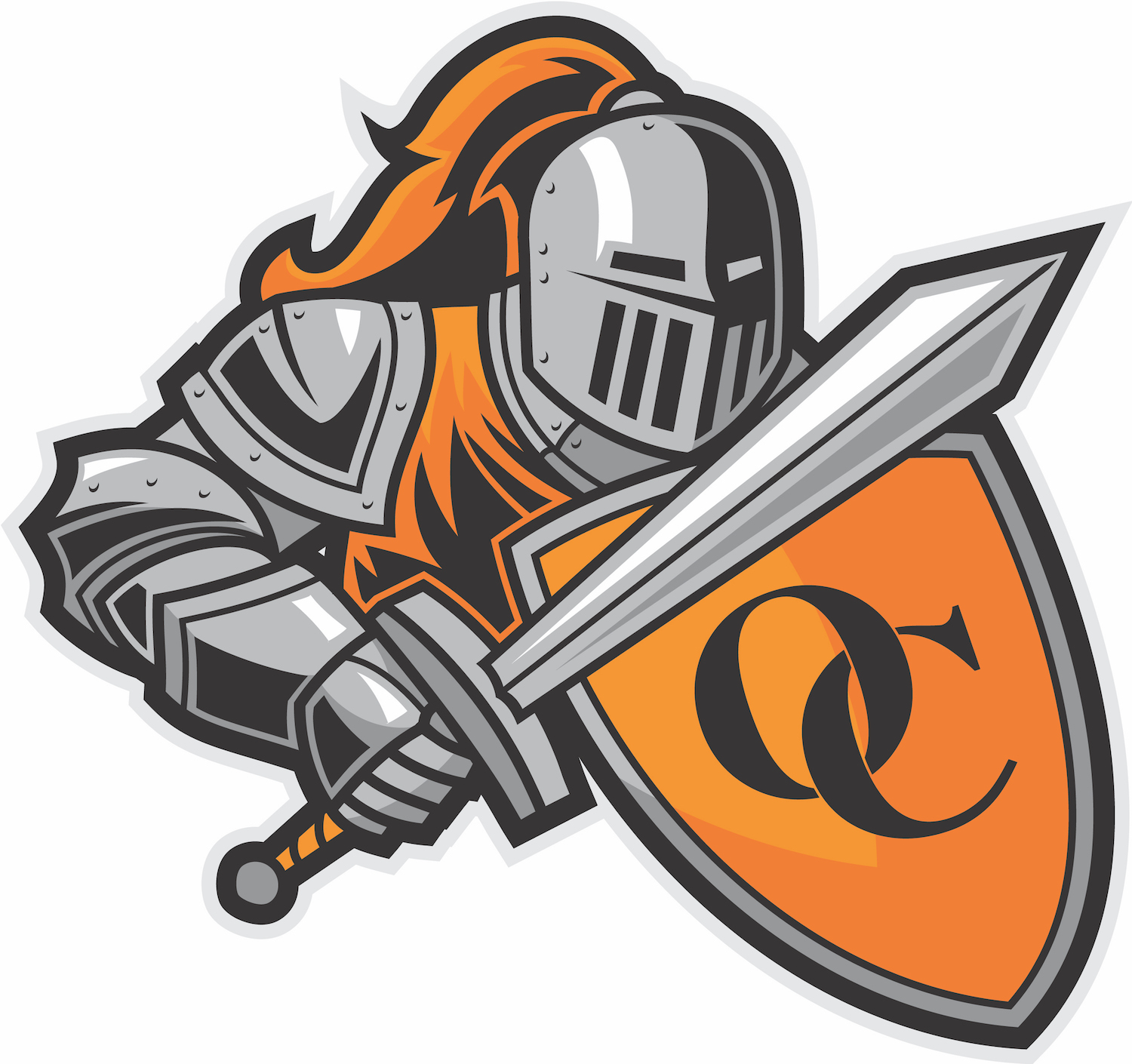 Oakland-Craig Elementary Parents:Thank you all for being patient and working with us during this difficult time.  We know you are all busy with your own work schedules and finding time to get school work done is likely proving to be difficult.  We appreciate your time and efforts though as we feel it is important to continue the learning even though we are required to close the school buildings.  With that said, we will continue to send home school work for your children to do while we are closed.  Our next pick up day will be Monday, March 30 beginning at 9:00 a.m. Please see the schedule below.  You can also note that if you have kids in multiple grade levels you can choose the time that works best for you and come during that time to get all of their work (i.e. If you have a child in Kindergarten and 2nd grade, you only have to come once).  We also ask that you bring your child’s completed work from the previous 2 weeks so teachers can look over things.  Be sure your child’s name is on their work in case things get out of order in the transition.  If you aren’t able to make it during the proposed times, please contact the office (402-685-5631) or email jessbland@ocknights.org to set up a different time.During pickup, we ask that you come up Brewster street and enter the circle on the south side of the building.  Please do not try to enter at the traffic light as you will be asked to turn around to keep the flow of the pick-up line going. We ask that you stay in your vehicle.  We will bring your child’s work to your car window.  We ask that you then exit on the northwest corner of the building. We will not be sending cars exiting back down Brewster as that street can get a little tight.  In addition, we will not have you exit at the traffic light so things don’t get backed up. Our goal is to get people out as quickly as possible.  Please be patient during this time as we are all taking it one day and one minute at a time. Thank you for all of your flexibility and support during these trying times.  We appreciate everything you are doing and miss your kids greatly!9:00-9:15	Preschool9:15-9:30	Kindergarten9:30-9:45	1st Grade9:45-10:00	2nd Grade10:00-10:15	3rd Grade10:15-10:30	4th Grade10:30-10:45	5th Grade10:45-11:00	6th GradeEducationally Yours,Jessica BlandJessica BlandElementary Principal